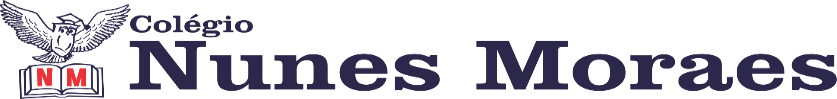 AGENDA DIÁRIA 1º ANO, 15 DE FEVEREIRO1ª AULA: INGLÊSBOM DIA! NA AULA DE HOJE O/A ESTUDANTE ACOMPANHARÁ:EXPLICAÇÃO DO CAPÍTULO 03 - PÁGINAS 26 A 29.CONTEÚDO: POPCORN, PIZZA, SODA E CAKE.2ª AULA: NATUREZAOBJETO DE CONHECIMENTO: OS LUGARES POR ONDE PASSO.APRENDIZAGEM ESSENCIAL: IDENTIFICAR E RELATAR SEMELHANÇAS E DIFERENÇAS DE USOS DO ESPAÇO PÚBLICO (PRAÇAS, PARQUES) PARA LAZER E DIFERENTES MANIFESTAÇÕES.ATIVIDADE PROPOSTA: LEITURA E EXPLICAÇÃO DAS PÁGS: 44 E 45.ATIVIDADE NO LIVRO PÁGINA 45.CASA: ATIVIDADE NO LIVRO PÁGINA 46.3ª AULA: PORTUGUÊSOBJETO DE CONHECIMENTO: RIMAS NO POEMA “INFÂNCIA”APRENDIZAGEM ESSENCIAL: IDENTIFICAR SEMELHANÇAS ENTRE SONS FINAIS DE PALAVRAS E REALIZAR RIMAS EM UM POEMA ATIVIDADES PROPOSTAS: ATIVIDADE NO LIVRO DE PORTUGUÊS PÁGINAS 51, 52 E 53.4ª AULA: EXTRAATÉ A PRÓXIMA AULA!